Anti-Bullying Policy                    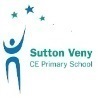 Our intent:We want to create a school where children feel happy and safe to attend, where they build good relationships with peers and adults; knowing what ‘friends do’ and ‘friends don’t’. We want the children to know how to deal with behaviour that hurts; understanding when being mean or rude turns into bullying. We want them to know that they will be heard if they, or another, alleges bullying and understand how this will be dealt with. We will support children who are bullied and those who bully; working to make a harmonious school where actions are swift and effective.What is Bullying?There is no legal definition of bullying. However, the DfE defines it as behaviour that is:repeatedintended to hurt someone either physically or emotionallyoften aimed at certain groups, for example because of race, religion, gender or sexual orientationIt takes many forms and can include:physical assaultteasingmaking threatsname callingcyberbullying - bullying via mobile phone or online (for example email, social networks and instant messenger) (As a school we also have a commitment to preventing and responding effectively to the bullying of protected and vulnerable groups of children including children with SEND, those who are perceived to be LGBT, race and religion targeted, sexist and sexual bullying. Sexual harassment, online sexual abuse and sexual violence (including sexualised language) is unacceptable behaviour. (As referenced- Equality Act 2010). Methods we use to prevent bullyingEthos of good behaviour and supportive climate where everyone treats each other with respect Developing self-esteem through celebration assemblies and school reward systemsA clear code of conduct for behaviour both in school, travelling to school and out of school (with relation to cyber bullying)Safe and calm environment in which education is the primary focusGolden rules matched to each individual class needsValues of respect are role modelled and taught explicitly through RE and PSHE curriculumStaff and older pupils model the expected behaviour (Buddy systems for younger and new children)Rewarding and celebrating pupils’ social and emotional skills (spotted board, smileys) Whole school approach to rewarding positive behaviour Playground monitors Display anti-bullying awareness posters and guidance Through PSHE lessons and circle timesActively engaging in the annual National anti-bullying week and e-safety weekOpen and honest communication Celebrating successes and achievements in class and in assemblies (such as Wednesday worship)Worry boxes and worry bagsShare procedures and guidance with governors,  parents and children (to ensure they are aware that we do not tolerate bullying and to review our policies and practice)Conflict management training takes place in Year 3 to support transition through KS2We annually update and review our approach as part of ‘Anti bullying week/e-safety awareness’ with the community. This helps to ensure that we take account of developments in technology. We use specific organisations and resources to help provide bespoke guidance on all forms of bullyingChildren have prepared a ‘Child friendly anti-bullying policy’  Children who struggle with feeling bullied or who exhibit bullying behaviour, are supported with the pastoral care system, including ELSA sessions. (We try and ‘prevent’ as well as ‘cure’.)Reporting IncidentsOur school does not tolerate bullying of any kind and acts immediately when any concerns are raised. Pupils and parents can report bullying using a range of methods; verbally, in writing or using more informal methods such as using the class worry boxes. We reinforce that ‘not telling’ means that bullying can continue. We strive to create an environment that prevents bullying from becoming a serious problem in the first place. Children, parents or staff who disclose bullying will always be treated seriously and the procedures for dealing with reported bullying are as follows: Alleged BullyingIf a child, parent or member of staff raises a concern then a safeguarding form is completed. This details any alleged bullying and the time and place it is occurring. It also records the type of bullying to enable staff to recognise any trends that may occur.A date is set to review the situation and refer back to parents with any information, facts and details concerning the allegations. This safeguard is circulated to all staff and at this stage it is important that the child knows that the safeguard has been completed and is reassured that everyone is working to keep them safe. The child may be asked to name a member of staff who they will report to if they have any concerns. A named MDSA is responsible during lunchtimes and will report back to the classteacherBullying is investigated and staff will intervene if an incident occursReview meeting held with parents and outcome recorded on safeguard formCopies filed in pupil profiles and a copy is kept centrally, in the officeIf evidence of Bullying is found swift and sensitive action will be taken.Both sets of Parents/carers are  informed by school and meet to discuss the problemSanctions (alongside a program of guidance and ‘problem solving’),  will be applied to pupils who bully Support will be available for the person who has been bullied (ELSA/buddy/strategies/restorative justice)Where necessary, staff will enlist support from outside agencies The situation will be monitored by staff to ensure that the bullying has stopped permanently Review date set for 2 weeksFollow up meeting set for 4 weeks.If this action is not effective in preventing further incidents of bullying, a governor will attend the follow up review meeting and the behaviour/exclusion policies will be considered.Copies filed in pupil profiles and a copy is kept centrally, in the officeKeep an eye onSometimes children are unhappy for other reasons. Events outside school or within the family can cause them to be sensitive or feel insecure. It is important for the school to be told that your child is feeling this way. We ask parents to talk to a member of staff who will complete a ‘Keep an eye on’ form’. This informs all staff that you, or your child, need us to keep an eye on them. Staff only intervene physically to prevent injury to a child or adult, or if a child is in endanger of hurting themselves. The actions we take are in line with government guidelines on the restraint of children. Other policiesBehaviourSingle equalities policyChild ProtectionE-safety Policies and Procedures Allegations (flowcharts  - staff and pupils) Restraining Intervention Child Friendly Anti-Bullying PolicyMental health policy AppendixSafeguarding Form – to be completed during an alleged bullying incident (Appendix 1) Subject leader-Sallie BoydSubject link Governor-Julian StapletonDate-June 2021Date for next review: June 2022SAFEGUARD FORM  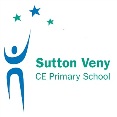 For alleged bullying incidentsName of Child: 							Class: Date: Alleged bullying reported to: Alleged bullying reported by: Name of child/children involved: Type of incident: Brief description of the incident: WhereWhenAdvice given/action suggested:  Review date with parents (one week):Review date with parents (one month):Please report any evidence of bullying to:By:MDSA responsible: Recording outcomesOne week later: One month later: Date: Verbal abuseIsolation (including being ignored or left out) Physical abuseHaving personal possessions taken/causing damage to personal property Cyberbullying (including text messages, e-mails, and social networking sites) Being forced to hand over moneyBeing forced into something against their willSpreading rumours/nasty notesOther (please specify) 